Σύλλογος Διπλωματούχων Νοσηλευτών Χειρουργείου (ΣΥ.Δ.ΝΟ.Χ.)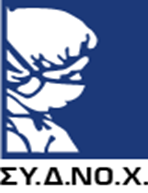 Λ. Μεσογείων 83, Αμπελόκηποι 11526, Αθήνα, Τηλ/fax : 210 7486514Ιστοσελίδα: www.sydnox.gr, e-mail: info@sydnox.gr, ιστοσελίδα περιοδικού: www.spnj.gr Προς								Δ.Πουλή								Γενικό Γραμματέα Δ.Σ. ΣΥ.Δ.ΝΟ.Χ.								ΗΜΕΡΟΜΗΝΙΑ: _____ /______ / ______ΑΙΤΗΣΗ ΥΠΟΨΗΦΙΟΤΗΤΑΣ ΓΙΑ ΑΝΑΔΕΙΞΗ Δ.Σ. ΣΥ.Δ.ΝΟ.Χ. 2022-2025Ο/Η κάτωθι υπογεγραμμένος/ηΔηλώνω υπεύθυνα ότι επιθυμώ να είμαι υποψήφιος/α κατά την περίοδο 2022-2025, σύμφωνα με το καταστατικό του Συλλόγου για*:	  το Διοικητικό Συμβούλιο ΣΥ.Δ.ΝΟ.Χ.	  την Εξελεγκτική Επιτροπή ΣΥ.Δ.ΝΟ.Χ.*Προσοχή: μπορείτε να συμμετέχετε ως υποψήφιος/α σε μία από τις παραπάνω επιλογές, εφόσον είστε μέλος του ΣΥ.Δ.ΝΟ.Χ. για 2 τουλάχιστον έτη και ταμειακά τακτοποιημένος/η μέχρι και το έτος 2021.																								Ημερομηνία: _____ / _____ / _____								Ο/Η αιτών/αιτούσα								Ολογράφως …………………………………………...…								Υπογραφή Οι υποψήφιοι μπορούν να αποστείλουν αίτηση υποψηφιότητας μαζί με επισυναπτόμενο σύντομο βιογραφικό σημείωμα, με συστημένη επιστολή στα Γραφεία του Συλλόγου: